「大人の読書会」に参加しませんか「読書会」とは、本や読書について自由に話しあうイベントです。同じ本（課題本）を読んだ人が集まり、印象に残ったことを一人ずつ紹介し、発表した内容について感想を伝えあう中で、自分では得られない発見や本の世界観を広げる場をつくります。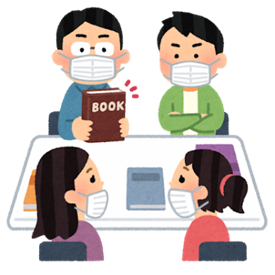 【課題本】　『氷点』　三浦綾子/著【日　時】　令和４年11月27日（日）午前10時～11時半【場　所】　伊賀市上野図書館　2階視聴覚室【定　員】　10人（18歳以上）先着順【申込方法】 窓口・電話【申込期間】 令和４年11月3日（木・祝）～11月20日（日）事前に、課題に沿った本をお読みいただき、読書会にご参加ください。課題本は上野図書館で用意しています。カウンターにて貸出手続きをお願いします。三浦綾子/著の他の本でも参加いただけます。今年出版された著作「愛は忍ぶ 三浦綾子物語」、「平凡な日常を切り捨てずに深く大切に生きること」は上野図書館に蔵書がございます。※新型コロナウイルス感染症予防のため、手指消毒、マスクの着用をお願いします。　　　換気を行っていますので、体温調節の出来る服装でご参加ください。　　　発熱等の症状や、体調に不安を感じられる場合は、参加をお控えください。　　※日程等変更になる場合があります。ご了承ください。　　　　　　　　　　　　　　　　　　　　　　　　　　　　　【問合わせ】　伊賀市上野図書館　　　　　　　　　　　　　　　　　　　　　　　　　　　　　　　　　　　　0595-21-6868　　【次回以降のお知らせ】須賀敦子、垣根涼介、辻村深月等の作家の本やテーマに沿った本を予定しています。参加申込用紙　　　　　　　　　　　　　　　　　　　　　令和4年　　月　　日住　　　　所　氏　　　　名　電 話 番 号図書利用カード　　　　　有　　　・　　　無　　
※本の貸出にはカードが必要です。※以下図書館記入受付日時・方法　　　　月　　　日　　　時　　　　　　　窓口　・　電話受付番号図書利用カード番号　　　受付のみ　　・　　貸出済貸出期間　　　　月　　　日　～　　　月　　　日　（延長　～　　月　　日）返却日備考